ANEXO III– Checklist de Solicitação de Documentação de Fornecedor de SUPERMERCADO/HORTIFRUT Fornecedor: ______________________________________        Data: _____/_____/_____ Segue abaixo as documentações necessárias para Cadastro de Fornecedor e cumprimento das Boas Práticas:MPORTANTE ENVIAR:Projeto sócio ambiental (se houver).Certificado de qualidade (se houver) a homologação será imediata.Obs.: No caso de documentação vencida, anexar o protocolo de solicitação de renovação, o fornecedor só será cadastrado mediante as documentações e se necessário solicitaremos outras documentações pertinentes.Observação:____________________________________________________________________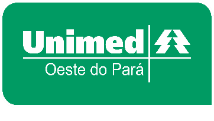 PROCEDIMENTO OPERACIONAL PADRÃOCódigo: FOR CMP 004PROCEDIMENTO OPERACIONAL PADRÃOÁREA/RECURSO PRÓPRIO:OPERADORA/HUOPAtividade: QUALIFICAÇÃO DE FORNECEDORResponsável: Supervisora de comprasAtividade: QUALIFICAÇÃO DE FORNECEDORResponsável: Supervisora de comprasAtividade: QUALIFICAÇÃO DE FORNECEDORResponsável: Supervisora de comprasPESSOA JURIDICA   PESSOA FISICA   Ficha de cadastro preenchida Cópia do RGCarta CNPJ  Cópia do CPFContrato Social Nº de inscrição INSS e/ ou PISInscrição Estadual/Municipal    Inscrição do ISS (se aplicável)Alvará de localização Modelo de contrato (se aplicável)Alvará Sanitário  